Minutes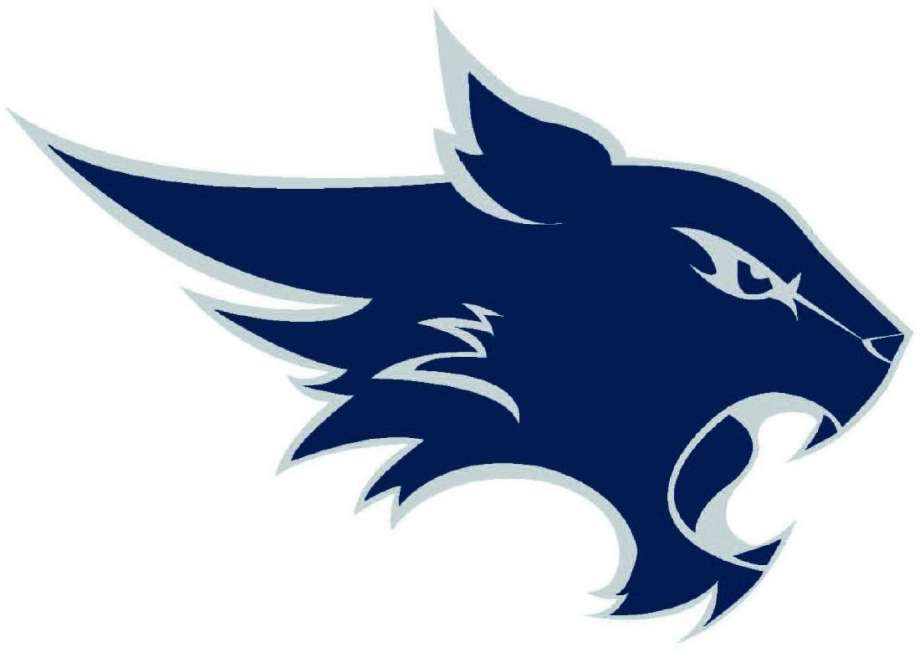 TMHS PTO March 7, 2018Call to orderThe meeting was called to order by Rosalie Brown at 1:07 PM.In attendanceRosalie Brown, Sharon Box, Lynda Kersh, Kiersten Mason, and Gloria Tann.Committee ReportsPresident Discussed board for 2018-2019.General meeting will be our next scheduled meeting on April 4.Potential members will be notified by email and/ or social media.SecretaryFebruary meeting minutes were approved.   Rosalie motioned and Kiersten seconded.TreasurerFebruary budget was approved.  Gloria motioned and Rosalie seconded.Discussed budget and some estimated expenses for remainder of year such as reward luncheon, National Merit pens, a donation to the school, and a donation to the Tomball Scholarship Foundation.Discussed deposits and associated fees.Rosalie will check with Mr. Smith regarding any “wish list” items.Concessions Concession sales went well and have ended at this time.Discussed possibilities for what to do with leftover items.Family/ Staff MembershipNo items to report.Business Memberships/ DonationsNo items to report.HospitalityPanera bagel draw winner for the month is Christina Skinner. CommunicationsNo items to report.Spirit NightsFajita Pete’s will make a $200 donation to TMHS PTO.Couture House: waiting for final numbers.  Will consider again for next year with more time to promote the spirit week to students.Willie’s Ice House spirit night will be on May 2.Reward and RecognitionReward lunch is scheduled for March 29.  Discussed possible alternate dates due to school calendar.  Will order sandwiches for 89% of the total number of included students for luncheon.FundraisingDiscussed ideas for possible fundraisers: candy grams, cookie cakes, corsages/ boutonnieres, etc.Decided to wait for additional fundraisers until 2018-19 school year.College/ Career SupportGift cards/ comp cards are being used as an incentive for students to have their photos taken for the college bulletin boards and seem to be working well!Discussed adding a display for students starting careers as well.Next MeetingWednesday, April 4, at 1:00 PM (General Meeting). AdjournmentMeeting adjourned at 2:04 PM.